Cell Growth and Division	Assignment #1Step #1 -	Go to classzone.com Step #2 -	Select the 2008 Biology bookStep #3 -	Go to “Interactive Review”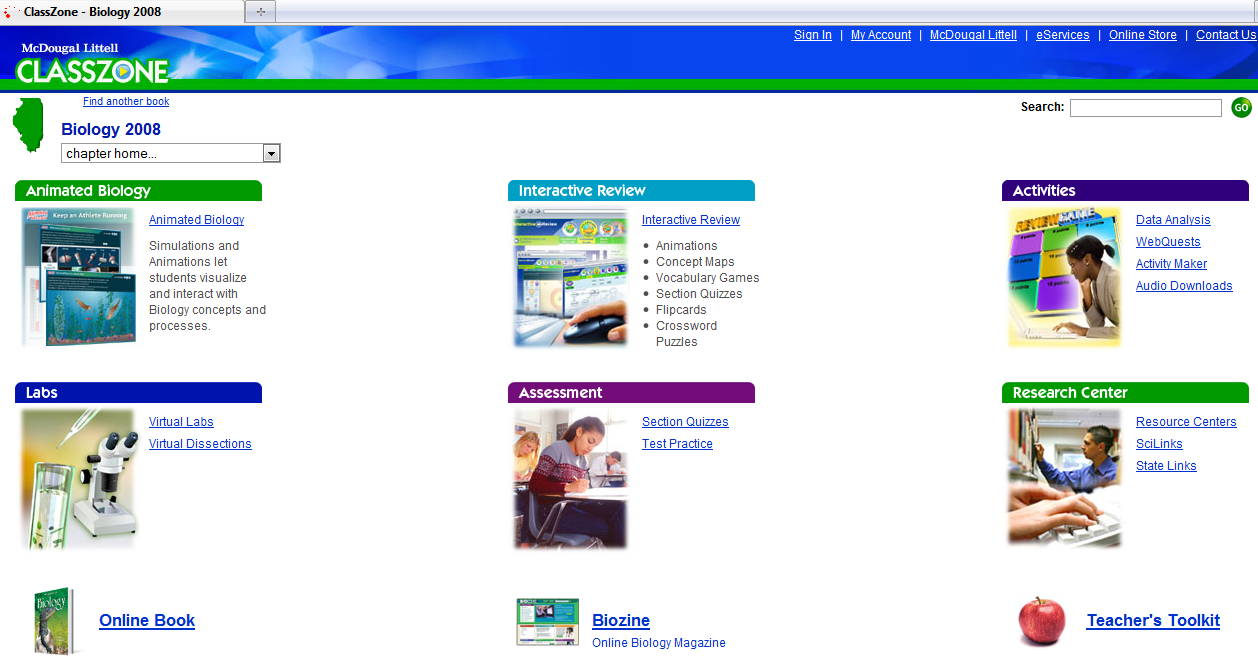 Step #4 - 	Go to left hand side, under Biology 2008, select Chapter 5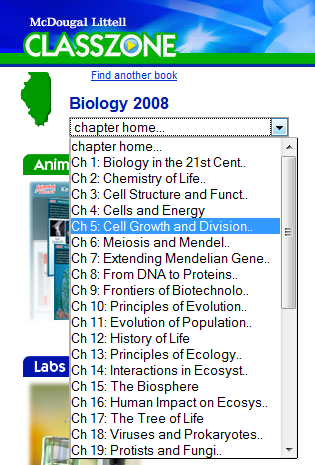 Step #5 – Pick “Animated Biology”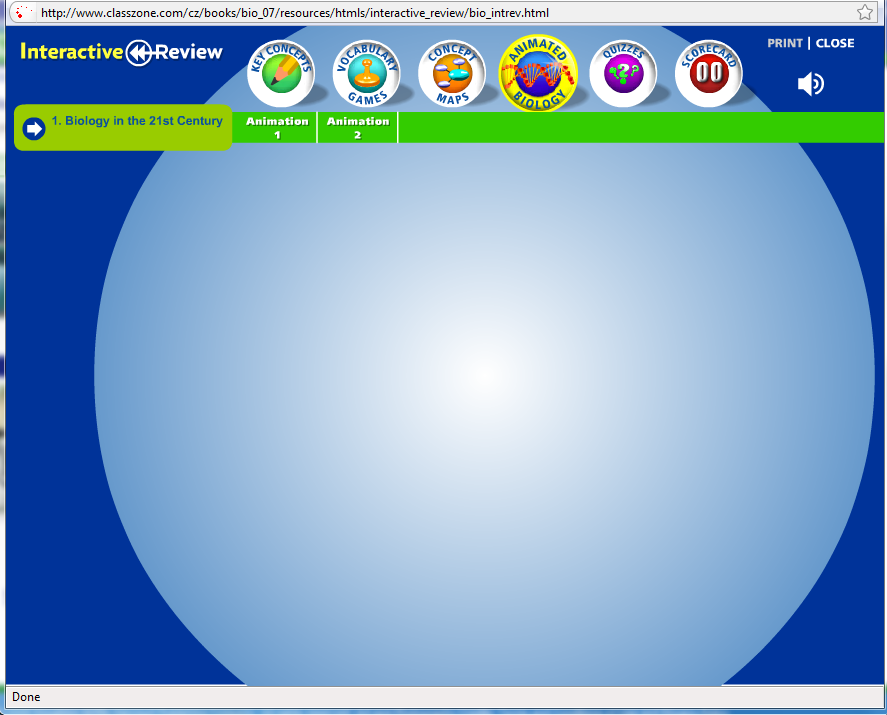 Step #6 – Select “Animation 2”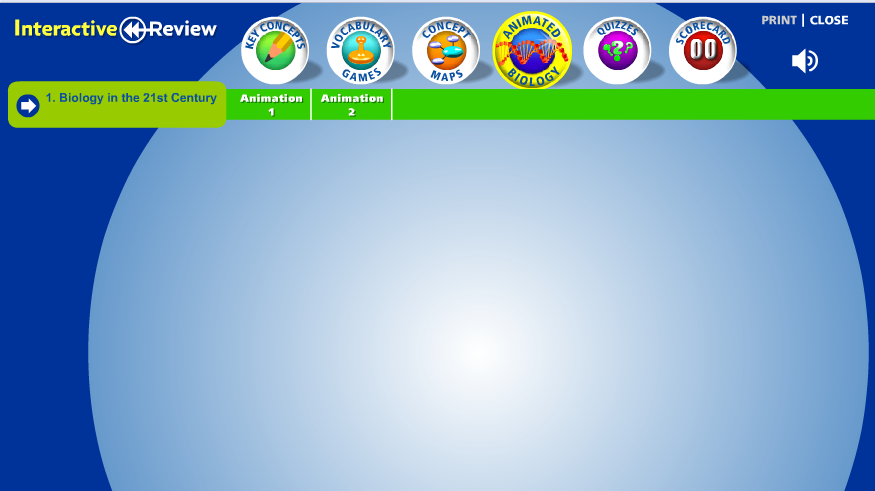 Step #7 - 	Complete the activity.Cell Growth and Division	Assignment #2Step #1 -	Go to classzone.com Step #2 -	Select the 2008 Biology bookStep # 3 -	Go to “Activities” 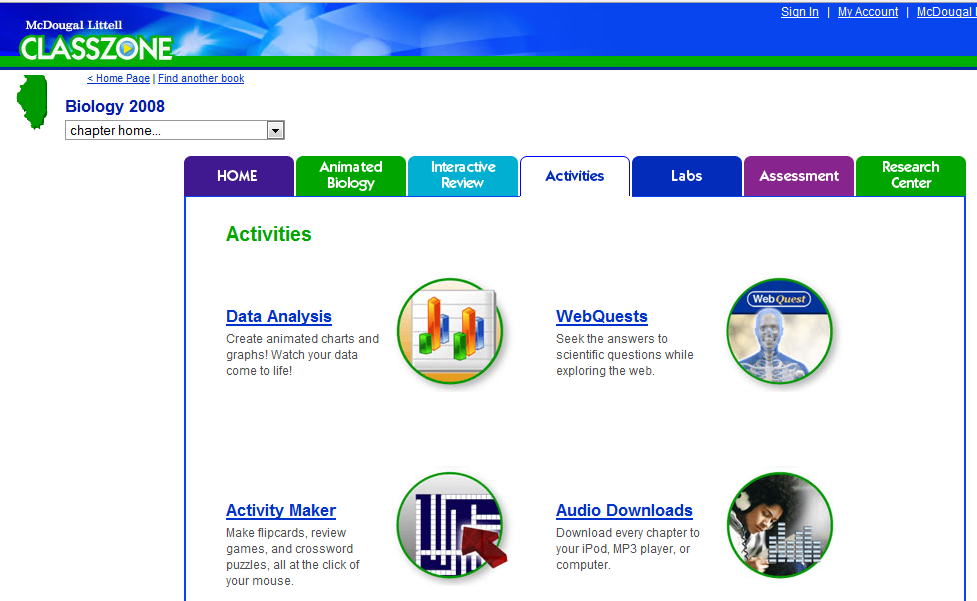 Step #4 -	Pick “WebQuests”Step #5 -	Select “Unit 2” on the left hand side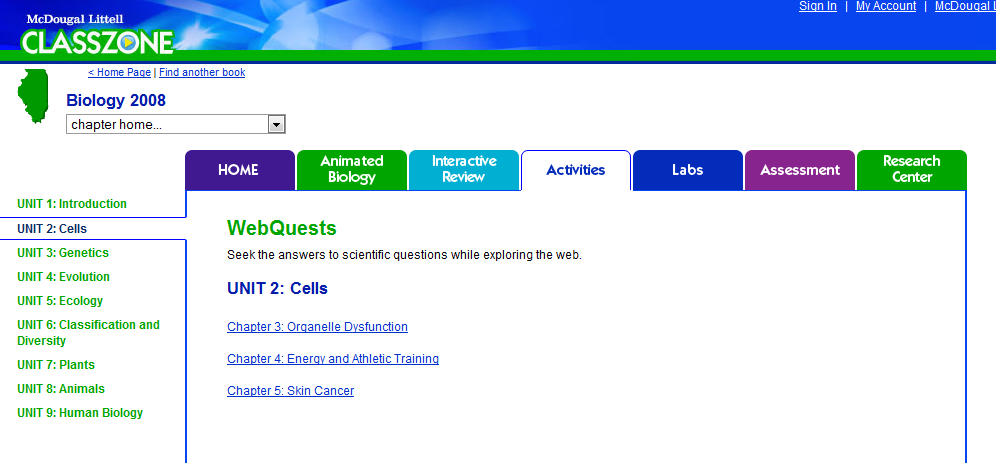 Step #6 – Pick the “Chapter 5: Skin Cancer” sectionStep #7 -	Complete the activity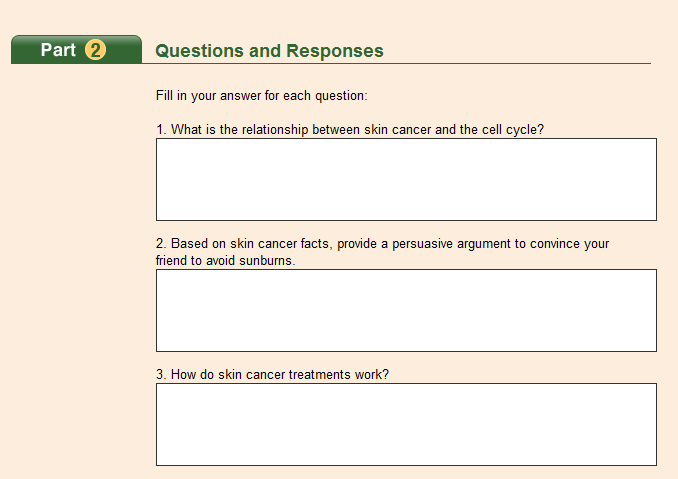 